XAT 2006 PaperGiven f(x) = then f(x) is: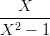 ABCD is a square with side equal to 1. P is the mid point of side AB. A point Q is taken on the side BC such that in the triangle DPQ the angle PDQ is , The area of the triangle PBQ is given by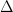 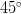 If f(x) = at which of the following values of x; is f(x) increasing:-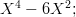 Directions for next two questions : There are seven dishes, Rohu, Kingfish, Pomphret Indian, Behet, “L”, Hilsa. These dishes are served in a particular order only, as per the following rules:-

I: Kingfish will be served at or at and H will be served at 2nd position.
II: Exactly one dish will be served between Pomphret
III: L was served sometime before Pomphret
IV: Rohu was served sometime before Kingfish.

Which of the following is the correct order in which the seven dishes were served?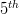 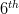 Kingfish is served at position then which of the following is correct:-Directions for next two questions : There were seven persons A, B, C, D, E, F & G which were involved in a prize - winning competition of, in all, 14 lakhs rupees. The highest money a person got was Rs. 3.5 lakhs. No two persons got the same amount. E got 2 lakhs. B got more money than A. Everybody got some non-zero amount. For every competitor the difference with the next higher competitor was same as the difference with the next lower competitor. The difference in the amount of A & B was least. The difference in the amount of F and D was not least. E has as many competitors who won more money than him as who won lesser amounts of money than him.

Which of the following is a correct ascending order of amount distribution:-Given that A and C have the minimal difference then which of the following is correct?f then the minimum value of is:

(a, b, c are any real numbers)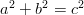 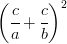 A function f(x, y) is defined for non-negative integers
I. f(0,0) = 0
II. f(2x, 2y) = f(2x + 1, 2y + 1) = f(x, y)
III. f(2x + 1, 2y) = f(2x, 2y + 1) = f(x, y) + 1

What is the value of f(11, 5)If f(a, b) = 3; the minimum value of a + b is:Directions for next two questions : If the sum of rows, sum of columns and sum of the diagonals are equal in the following table, then:



If x = 10; y = ??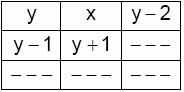 If the sum of any of the rows, column or diagonals is 21, then x isDirections for next four questions : Each question is followed by two statements I and II. 

Is (x – y)2 a factor of f(x, y) ?
I. (x – y) is a factor of f(x, y)
II: f(x, y) is symmetric i.e. f(x, y) = f(y, x)A, B, C, D, E, F & G are seven persons such that weight of F > G; Weight of A, B, C > F. Weight of D > Weight of E. Who is the lightest in weight ?
I: F > E
II: E > FABCD is a parallelogram. E & F are the mid-points of BC & CD respectively. AC & BD meet at S. AE & AF cut BD at P & Q respectively. Find the value of PQ.
I: BS = 6 cm
II: AD = 4 cmFor what value of l; W shall be maximum ?
W = 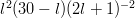 y = where, t is in years. In how many years, the value of y will become 4 times it’s initial value (given, ln 2 = 0.691)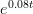 If = b; what is the value of ?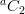 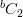 x and y are two products of a company. “x” is the number of units produced of higher quality product, per day. Whereas “y” is the number of units of lower quality product produced per day. The profit in selling a higher quality product is double than that in selling the lower quality product. For any given day y = . Find the no. of units of higher quality product so as to give the maximum profit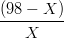 Given = 5; 25 & = gcd gcd = greater common divisor. Then the least common multiple of and is :-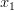 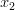 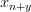 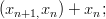 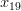 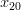 How many natural numbers are there for which the remainder is 41 when the dividend is 1997 ?If f(x) is a function and g(x) is one other function such that;
g(x) = |f(x)|
then g(x) is:-x and y are non – negative real numbers such that, + xy + = 1, what is the minimum value of ?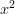 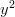 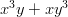 There are 9 elements f, g, h, i, j, k, l, m & n which need to be divided among 3 sets, A, B & C. Atleast one element in A & C and at least 2 elements in B. The sets could have the constituents:
(I) i B
(II) if g A than k C
(III) f & g are not in the same set
(IV) #(A) = #(C) ; # (n) no. of elements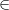 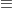 

ABC is a triangle. “O” is the incentre and AD is perpendicular on BO & AE is perpendicular on CO. What is the value of 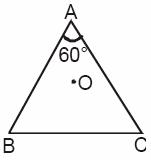 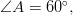 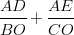 If a, b, c are distinct real numbers from 1 to 9. The minimum value of is :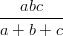 The length of a swimming pool is 10 m & it’s width is 6 m. Water is 0.8 m deep at the shallow end & it is 2.5 m at the deep end. It is to be filled by a water source supplying water at a rate 90 l/min. The total time taken to file the pool is:y = ; then x = ? (x, y are real numbers)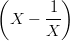 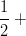 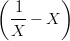 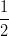 There are 3 categories of people in a city: Well, Infected & Carriers in 3 different age groups: below 15 yrs; 15 yrs to 35 yrs; above 35 yrs of age. Following tables are given. What is the no. of females “carriers”. Given that:-



(i) Amongst people below 15 yrs. of age, there are no. male carriers
(ii) Above the age of 35, only females carry the disease.
(iii) Between the age 15 to 35; female carries is twice that of male carrier.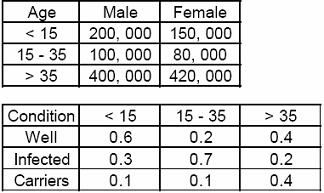 Directions for next two questions : There are 20 items of which 5 are defective. Two item are selected at random, A is an event of selecting first defective item, B is an event of selecting second defective.

Which of the following is correct?Which of the following is correct ?P(x) is a polynomial of degree 998. (K) = for K is integral varying from 1 to 999. Find the value of P (1001).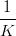 increasing at x > 1decreasing at x < – 1symmetric about y – axisNone of thes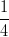 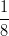 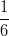 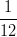 at x = – 6at x = 1at x = – 1None of theseBehet, Hilsa, Rohu, Pomphret, Kingfish, Indian, LL, Hilsa, Pomphret, Rohu, Indian, Behet, KingfishHilsa, Behet, Lohu, Pomphret, Indian, Kingfish, LRohu, Hilsa, Indian, L, Pomphret, Kingfish, BehetIndian can be served before KingfishRohu, Pomphret one served consecutivelyBehet must be served just after the KingfishBehet must be served in the end onlyABCDEFGABCEDFGCABEDGFCGFEDBAA has won Rs. 3.5 lakhsC has won Rs. 3.5 lakhsG has won Rs. 3.5 lakhsF has won Rs. 3.5 lakhs0164None12342547510615511Can’t be determinedNoneif the question can be answered by any one of the statements alone, but cannot be answered by using the other statement alone.if the question can be answered by using either statement alone.if the question can be answered by using both the statements together, but cannot be answered by using either statement alone.if the question cannot be answered even by using both statements together.if the question can be answered by any one of the statements alone, but cannot be answered by using the other statement alone.if the question can be answered by using either statement alone.if the question can be answered by using both the statements together, but cannot be answered by using either statement alone.if the question cannot be answered even by using both statements together.if the question can be answered by any one of the statements alone, but cannot be answered by using the other statement alone.if the question can be answered by using either statement alone.if the question can be answered by using both the statements together, but cannot be answered by using either statement alone.if the question cannot be answered even by using both statements together.345625 years20 years15 years17 years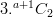 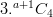 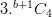 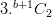 7 units13 units10 units12 units256012805120None of these512106one – one if f(x) is one – oneonto, if f(x) is ontocontinuous functioncontinuous & differentiable function16042A {i, j, f}; B {l, m, n}; C {g, k, h}A {k, j}; B {g, i, m, l, n}; C { f, h}A {f, g, h}; B {i, j, k, l, m}; C {n}All are possible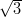 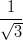 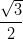 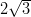 91011118.6 hrs18 hrs18.33 hrs19 hrs12both a. & b.does not exist12,90013,5003,600None of theseA & B are independent eventsA & B are dependent eventsA & B are mutually exclusive and exhaustive eventsA & B are mutually exclusive and equally likely eventP(A). > P(B).P(A). < P(B).P(A). = P(B).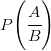 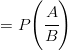 11001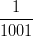 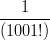 